Šol. Leto: 2007/08KAZALO3.str......................................................................UVOD4.str......................................................................LEGA5.str......................................................................PREBIVALSTVO6.str......................................................................NARAVNE ZNAMENITOSTI7.str......................................................................KULTURNE ZNAMENITOSTI8.str......................................................................ZGODOVINA SEMIČA9.str......................................................................SEMIŠKA OHCET10.str....................................................................ZAKLJUČEK11.str....................................................................VIRI IN LITERATURAUVODZa opis Semiča sem se odločil, ker živim v njemu in ker bi rad še izvedel več o njemu.LEGASemič leži v jugovzhodni sloveniji v Dolenjski in Beli krajini.Semič se razteza na njegovem severnem obrobju, v vznožju Kočevskega Roga in obronkov Gorjancev; tako je geografsko zaprt proti severu. Meri 147 km2, kar predstavlja 0,7% celotnega slovenskega ozemlja.Nadmorska višina Semiča je 318,5 metrov.PREBIVALSTVOV občini semič  živi 3865 prebivalcev.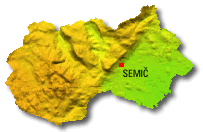 NARAVNE ZNAMENITOSTIIzvir reke KrupeKraška jama Judovska hišaKraška jama malikovecVodna kraška jama LebicaVrtača VodenicaKoliševka MedvednicaSmuk nad SemičemHrast na SmukuMirna goraPlaninaGače na ČrmošnjicamiDivji potokBajerKočka lipa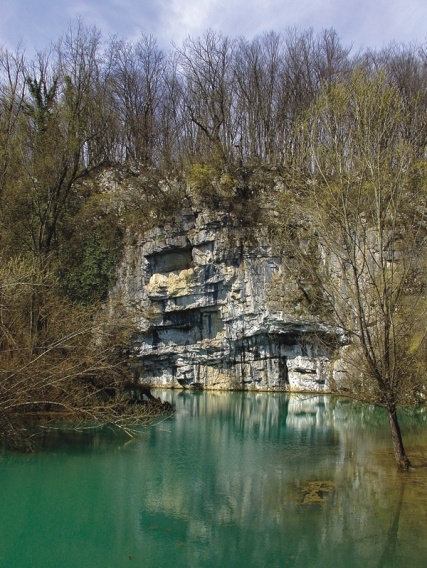 IZVIR KRUPEKULTURNE ZNAMENITOSTITrško jedro Semiča z taborskim obzidjemŽupnijska cerkev svetega ŠtefanaCerkev svete trojice na Vinjem vrhuCerkev svetega Mihaela v SemičuRazvaline gradu KrupaRazvaline gradu SmukPastoralna cerkev svetega LovrencaČrešnjevecŠtrekljevec – OsojnikZGODOVINA SEMIČAV prazgodovini je bila poseljena kraška jama Judovska hiša na levem bregu Krupe.V Moverni vasi so odkrili ostanke neutrjene naselbine iz mlajše kamene in bakrene dobe.Od prvega tisočletja pred našim štetjem so okoli Semiča živeli Iliri in morda tudi Kelti, ki so jim v zatonu zadnjega stoletja sledili Rimljani. Takratno življenje je pustilo sledove v Mitreju na Rožancu, na Otovcu, v Moverni vasi, Judovski hiši, na Vinjem Vrhu in Štrekljevcu.Stari Slovani so se proti koncu 6. stoletja ustavili tudi v Beli krajini, kdaj so se naselili pod današnjo Semiško goro, pa verjetno ne bomo nikoli izvedeli.V 14. stoletju so grofje Ortenburžani na obronke roškega pogorja naselili Kočevarje, ki so tu prebivali več kot šeststo let in vsestransko vplivali tudi na razvoj Semiča.V 15. in 16. stoletju je tudi Semič občutil grozote turških napadov. Posebno hud napad na Semič je bil leta 1547, ko so Turki opustošili vso Belo krajino in odpeljali v suženjstvo več sto ljudi.V prvi polovici 16. stoletja je Semič zajela reformacija. Eden izmed prvih protestantov je bil župnik Nikolaj Tuskanič; leta 1585 je zgradil Žiga Semeniški ob gradu Semenič protestantsko kapelo. V začetku 17. stoletja so tudi Semič pretresali verski boji protireformacije.Po zlomu protestantizma v semiški fari se je razmahnila gradnja cerkva – v 17. stoletju so jih zgradili kar osem.V 18. in na začetku 19. stoletja so Semič vznemirjali hajduki. Najhuje so ga izropali leta 1720 in 1723.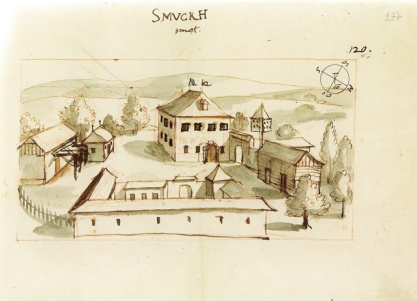 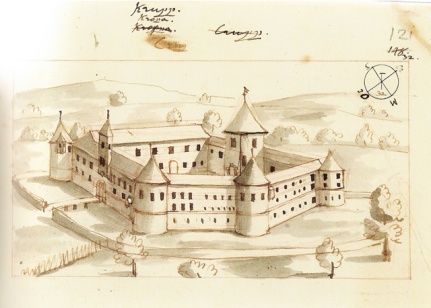                                                        GRAD SMUK                                                GRAD KRUPASEMIŠKA OHCETSemiška Ohcet je po starih belokranjskih šegah in navadah že skoraj tonila v pozabo.V svojem programu jo ohranja Folklorna skupina Semiška ohcet iz Semiča, Turistično društvo Semič pa jo od leta 1995 zopet oživlja na prireditvi Semiška ohcet, ki se vsako leto odvija tretjo soboto v juliju. Folklorna skupina na prireditvi prikaže ohcetni obred od prošnjačenja, ko pride bodoči ženin prosit nevestine starše za dekletovo roko, do prevoza bale in šranganja z vsemi vragolijami, ki jih ob tej priložnosti zganjajo razposajeni svatje. Sledi poroka na matičnem uradu in v farni cerkvi sv. Štefan ali v cerkvi sv. Mihaela, ter svetenje oziroma sprejem neveste na ženinovem domu in poročna gostija pozno v noč.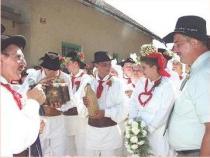 ZAKLJUČEKV tej seminarski nalogi, sem izvedel da ima Semič več kulturnih in naravnih znamenitostih kot sem mislil.Upam da vam je bila moja seminarska naloga všeč.VIRI IN LITERATURAhttp://images.google.si/imgres?imgurl=http://www.slovenia.info/pictures%255Chiking%255C1%255C2007%255CFoto8_142253.jpg&imgrefurl=http://www.slovenia.info/si/pohodnistvo/Kra%25C5%25A1ka-u%25C4%258Dna-pot-od-Lebice-do-Krupe.htm%3Fpohodnistvo%3D1480%26lng%3D1&h=800&w=600&sz=529&hl=sl&start=13&sig2=QVH5RRbogWYCzaeP3D96Wg&tbnid=A6IyTNWOJRbAdM:&tbnh=143&tbnw=107&ei=egszSNDJAZr2gAOGu_DXBA&prev=/images%3Fq%3Dkrupa%2Bizvir%26gbv%3D2%26hl%3Dslhttp://sl.wikipedia.org/wiki/Semi%C4%8Dhttp://www.semic.si/turizem_znamenitosti.asp